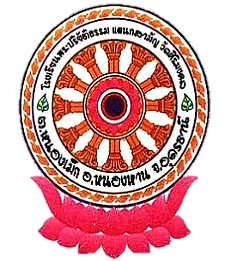 สัญญาจ้าง เลขที่........................./.....................หนังสือสัญญาจ้างครูปฏิบัติการสอนและภารกิจที่โรงเรียนมอบหมายสัญญาจ้างฉบับนี้ทำขึ้น ที่โรงเรียน................................................................................................ถนน.........................บ้าน.............................................................หมู่ที่..........................ตำบล/แขวง...........................................................................อำเภอ/เขต.....................................................................จังหวัด.................................................รหัสไปรษณีย์...........................โทรศัพท์...........................................................................ระหว่างพระ........................................................................................ผู้จัดการโรงเรียน..........................................................................................................................................................................กับ  พระ   นาย   นาง   นางสาว..........................................................................................................................วุฒิการศึกษา...........................................สาขา.......................................................วิชาเอก........................................................จากมหาวิทยาลัย......................................................................................................................พ.ศ. ..........................................ใบประกอบวิชาชีพครูเลขที่.......................................................................................................พ.ศ. ..........................................ใบอนุญาตทำการสอนเลขที่.......................................................................................................พ.ศ. .........................................เลขประจำตัวประชาชน   -  -  -  -    มีภูมิลำเนาอยู่บ้านเลขที่...........................บ้าน................................................................หมู่ที่............................ตำบล/แขวง......................................................................อำเภอ/เขต.........................................................................................จังหวัด..............................................................................รหัสไปรษณีย์........................................................................โทรศัพท์.........................................................................................	ในสัญญาจ้างนี้เรียกผู้ว่าจ้างนี้ว่า “ผู้ว่าจ้าง” เรียกผู้รับจ้างว่า “ผู้รับจ้าง” ทั้งสองฝ่ายได้ตกลงกันทำสัญญาจ้างไว้ต่อกับ ดังต่อไปนี้	ข้อ ๑ ผู้ว่าจ้างตกลงจ้าง ดำเนินงานทำหน้าที่ครูสอน และปฏิบัติหน้าที่อื่นๆ ตามที่ได้รับมอบหมายของโรงเรียน................................................................................	ข้อ ๒ ผู้รับจ้างมีหน้าที่รับผิดชอบงานด้านการสอนและภาระงานอื่นๆ ที่เป็นคำสั่งของผู้จัดการ ผู้อำนวยการโรงเรียน หรือผู้ที่ได้รับมอหมายจากผู้จัดการ ผู้อำนวยการโรงเรียน ผู้ที่ได้รับมอบหมายงานต้องแจ้งให้ผู้จัดการผู้อำนวยการทราบ	ข้อ ๓ ผู้ว่าจ้างตกลงจ้างผู้รับจ้างตั้งแต่วันที่  ๑  เดือน  พฤษภาคม  พ.ศ. ................................ และสิ้นสุดวันที่ ๓๑ เดือน มีนาคม พ.ศ. .............................. หลังจากสิ้นภาระการว่าจ้างจะไม่มีการจ่ายค่าตอบแทนใดๆ	ข้อ ๔ กำหนดระยะเวลาปฏิบัติงาน และสิ้นสุดการปฏิบัติงานแต่ละวัน แต่ละภาคเรียนให้เป็นไปตามโรงเรียน...............................................................................................กำหนด	ข้อ ๕ ผู้ว่าจ้างตกลงจ่ายและผู้รับจ้างตกลงรับค่าตอบแทน ในตำแหน่งครูปฏิบัติการสอนวิชา.........................................................กลุ่มสาระการเรียนรู้...........................................................................อัตราเดือนละ........................................บาทโดยผู้ว่าจ้างจะจ่ายค่าจ้างเป็นรายเดือนทุกวันทำการสุดท้ายของเดือน ยกเว้นเดือนใดที่งบประมาณมาช้า อาจจะไม่ตรงกับวันสุดท้ายของเดือน ผู้รับจ้างยินยอมให้ผู้ว่าจ้างหักเงินค่าประกันสังคมจากค่าจ้างทุกๆ เดือน	ข้อ ๖ ผู้รับจ้างยินยอมรับผิดชอบทุกประการ ในกรณีผู้รับจ้างทำให้ทรัพย์สินของผู้ว่าจ้างเสียหาย หรือชำรุดบกพร่อง โดยเจตนาโดยความประมาทเลินเล่อของผู้รับจ้าง ผู้รับจ้างยินยอมชดใช้ค่าเสียหายแก่ผู้ว่าจ้างจนครบถ้วนตามราคาที่เสียหาย	ข้อ ๗ ผู้รับจ้างจะต้องประพฤติปฏิบัติตามกฎหมาย ระเบียบ ข้อบังคับ คำสั่ง ประกาศ แนวปฏิบัติของมหาเถรสมาคม สำนักงานพระพุทธศาสนาแห่งชาติ สำนักงานกลุ่มโรงเรียนที่โรงเรียนสังกัดอยู่ และโรงเรียนที่ปฏิบัติงานในฐานะผู้รับจ้างอยู่ และรักษาวินัยอย่างเคร่งครัด	ข้อ ๘ ผู้รับจ้างถ้าเป็นพระภิกษุ ต้องปฏิบัติตนตามพระวินัยของพระพุทธเจ้า และกิจวัตรโดยการเป็นผู้นำนักเรียนในการออกบิณฑบาต การกวาดวิหาร ลานเจดีย์ บริเวณวัด ลงทำวัตรเช้า – เย็น การลงฉันเช้า – เพลทุกๆ วัน เว้นอาพาธหรือปฏิบัติศาสนกิจอื่นๆ นอกวัด จะไปในที่ไหนๆ ต้องบอกลาเจ้าอาวาสทุกครั้ง เวลากลับมาต้องแจ้งเจ้าอาวาสทุกครั้ง หากปฏิบัติไม่ได้ตามข้อความใดข้อความหนึ่ง ถือว่าการประเมินในระยะ ๑ ภาคเรียนไม่ผ่าน ผู้ว่าจ้างมีสิทธิ์ให้ออกได้ในภาคเรียนต่อไป ผู้รับจ้างไม่มีสิทธิ์เรียกร้องใดๆ ทั้งสิ้น	ข้อ ๙ ผู้รับจ้างต้องปฏิบัติงานให้กับโรงเรียน  กลุ่มโรงเรียนที่โรงเรียนสังกัด และทางราชการ ตามที่ได้รับมอบหมายจากผู้จัดการ และผู้อำนวยการโรงเรียนของผู้รับจ้างด้วยความซื่อสัตว์สุจริต และตั้งใจปฏิบัติงานเต็มกำลังตามความสามารถของตน	ข้อ ๑๐ ผู้รับจ้างต้องปฏิบัติการ เพื่อแสวงหาความรู้ และทักษะเพิ่มเติมหรือกระทำการใดๆ เพื่อให้ผลงานในหน้าที่มีคุณภาพดีขึ้น	ข้อ ๑๑ ผู้รับจ้างต้องรักษาผลประโยชน์ และชื่อเสียงของโรงเรียนและไม่เปิดเผยความลับ หรือข้อมูลทางโรงเรียนให้ผู้หนึ่งผู้ใดทราบ โดยมิได้รับอนุญาตจากผู้รับผิดชอบงานนั้นๆ	ข้อ ๑๒ ผู้รับจ้างต้องเคารพและมีความซื่อสัตว์สุจริต และรับใช้ผู้จัดการและผู้อำนวยการ รองผู้อำนวยการและครูอาวุโสกว่าตนในโรงเรียนด้วยความจริงใจ เวลามีงานเทศกาล งานประเพณีในวัดที่โรงเรียนตั้งอยู่ ต้องไปช่วยงานนั้นทุกๆวัน จนถึงวันงานเสร็จ	ข้อ ๑๓ ผู้รับจ้างจะต้องทดลองงานเป็นระยะเวลา ๑ ภาคเรียน ผู้รับจ้างที่เป็นพระภิกษุต้องปฏิบัติตามข้อ ๘ กรณีไม่ผ่านการประเมินงานตามหลักเกณฑ์ที่กำหนดไว้ในข้อ ๘ และงานในหน้าที่ที่ตนรับผิดชอบ ผู้รับจ้างมีสิทธิ์บอกเลิกสัญญาจ้างได้ทันที และไม่มีสิทธิเรียกร้องสิทธิใดๆ ทั้งสิ้น	ข้อ ๑๔ การบอกเลิกสัญญา แก่ผู้รับจ้าง ผู้ว่าจ้างถือสิทธิ์บอกเลิกสัญญาได้ ผู้ว่าจ้างจะต้องแจ้งให้ผู้รับจ้างทราบล่วงหน้าเป็นเวลา ๑ เดือน ผู้รับจ้างต้องยอมรับและไม่มีสิทธิ์เรียกร้องสิทธิใดๆ จากผู้ว่าจ้าง ในกรณีผู้รับจ้างจงใจขัดคำสั่ง หรือละเลยไม่นำพาต่อคำสั่งบ่อยครั้ง หรือละทิ้งหน้าที่การงานจนเกิดความเสียหายก็ดี ทำความผิดร้ายแรงก็ดี หรือกรณีอื่นใดอันไม่ควรกับการปฏิบัติหน้าที่ของตนให้ลุล่วงโดยสุจริตและถูกต้องก็ดี ผู้ว่าจ้างต้องบอกเลิกสัญญาจ้างได้ทันทีมิต้องบอกล่วงหน้าแต่อย่างใด	ข้อ ๑๕ ผู้ค้ำประกันต้องเป็นครูที่ทำการสอนในโรงเรียนที่ผู้รับจ้างจะทำการสอนมาแล้วไม่ต่ำกว่า ๒ ปี และยินดีที่จะปฏิบัติตามข้อ ๑๖ ได้	ข้อ ๑๖ ในวันทำสัญญาฉบับนี้ ผู้รับจ้างต้องมีคนค้ำประกัน ๑ คน คือ พระ   นาย   นาง   นางสาว...............................................................................................ตำแหน่ง....................................................................................................................................................ลงนาม เป็นผู้ค้ำประกัน หากผู้รับจ้างทำการใดให้เกิดความเสียหายต่อโรงเรียนทุกกรณี จะต้องยินยอมชดใช้ค่าเสียหายโดยพลัน เมื่อได้รับแจ้งจากผู้ว่าจ้างโดยไม่มีข้อแย้งใดๆ	ข้อ ๑๗ ผู้ค้ำประกันได้อ่านสัญญาจ้างทุกข้อเป็นที่เข้าใจทุกประการ และยินยอมจะเป็นผู้ค้ำประกัน และรับผิดชอบการกระทำของผู้รับจ้างทุกกรณี	ข้อ ๑๘ ผู้รับจ้างสัญญาว่าจะไม่ลาออกจากหน้าที่นี้ในระหว่างภาคเรียน ในกรณีผู้รับจ้างจะลาออก จะต้องได้รับอนุญาตจากผู้ว่าจ้าง หากผู้รับจ้างไม่ปฏิบัติตามข้อตกลงนี้ ผู้รับจ้างและผู้ค้ำประกันในสัญญาจ้างนี้ยินยอมชดใช้ค่าเสียหายให้แก่ผู้ว่าจ้าง ๓ เท่าของค่าจ้าง	ตัวอย่างเช่น    เป็นครูสอนเมื่อลาออกในระหว่างภาคเรียน ต้องจ่ายเงิน ๓ เท่า ของเงินเดือนที่ได้รับจากผู้ว่าจ้างคืนให้ผู้ว่าจ้าง	และสัญญานี้ทำขึ้นเป็น ๒ ฉบับ มีข้อความถูกต้องตรงกัน คู่สัญญาได้อ่านข้อความ และเข้าใจในข้อความโดยละเอียดตลอดแล้ว และจะปฏิบัติตามสัญญานี้ทุกๆข้อ จึงได้ลงลายมือไว้เป็นสำคัญต่อหน้าพยาน และคู่สัญญาต่างฝ่ายต่างเก็บรักษาไว้คนละหนึ่งฉบับ